Valtion erityisavustuksen käytön väliraportointiTällä lomakkeella raportoidaan valtion erityisavustuksen käytöstä: maahanmuuttajien ohjaus- ja neuvontapalvelut, osaamiskeskustoiminta ja Talent Hub -toiminta.1. Raportoitava erityisavustus2. Avustuksen saaja3. Avustuspäätöksen mukaiset tiedot4. Päätöksen mukaisen avustuksen siirto muille toimijoille5. Hankkeen toiminnan raportointi6. Allekirjoitus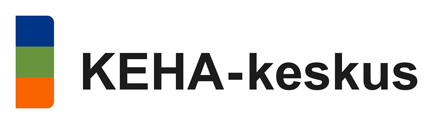 Valitse raportoitava valtion erityisavustus Maahanmuuttajien ohjaus- ja neuvontapalveluihin suunnattu valtion erityisavustus Osaamiskeskustoimintaan suunnattu valtion erityisavustus Talent Hub -toimintaan suunnattu valtion erityisavustusAvustuksen saajaAvustuksen saajaHankkeen nimiHankkeen nimiValtionavustuksen diaarinumeroValtionavustuksen diaarinumeroYhteyshenkilön nimiYhteyshenkilön nimiYhteyshenkilön sähköpostiosoiteYhteyshenkilön puhelinnumeroAvustuksen käyttötarkoitus (jatka tarvittaessa erillisellä liitteellä)Myönnetty avustus euroinaAvustuksen käyttöaika, hankeaika (pp.kk.vvvv - pp.kk.vvvv)Onko päätöksenmukaista erityisavustusta siirretty muille toimijoille? Kyllä	 EiOnko päätöksenmukaista erityisavustusta siirretty muille toimijoille? Kyllä	 EiOnko päätöksenmukaista erityisavustusta siirretty muille toimijoille? Kyllä	 EiJos vastasit kyllä,Jos vastasit kyllä,Jos vastasit kyllä,Kenelle toimijalle avustusta on siirretty?Kuinka paljon avustusta on siirretty euroissa?Onko siirretyn avustuksen käytöstä, käytön valvonnasta ja ehdoista tehty sopimus avustuksen siirtäjän ja siirron saajan välille? Kyllä	 EiOnko siirretty avustus käytetty sopimuksen edellyttämällä tavalla? Kyllä	 EiRaportoitava kausi (pp.kk.vvvv - pp.kk.vvvv)Kuvaile tiiviisti hankkeen toimintaa ja etenemistä raportoitavalla kaudella (jatka tarvittaessa erillisellä liitteellä)Onko hanke toteutunut hankesuunnitelman mukaisesti? Kyllä	 EiJos hanke ei ole toteutunut hankesuunnitelman mukaisesti, kuvaile tiiviisti, mistä tämä on johtunut.Raportin allekirjoittajan tulee olla nimenkirjoitusoikeuden omaava henkilö.Raportin allekirjoittajan tulee olla nimenkirjoitusoikeuden omaava henkilö.Raportin allekirjoittajan tulee olla nimenkirjoitusoikeuden omaava henkilö.Paikka ja aikaAllekirjoitusAllekirjoitusPaikka ja aikaNimenselvennys